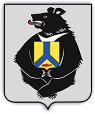 СОВЕТ ДЕПУТАТОВ СУЛУКСКОГО СЕЛЬСКОГО ПОСЕЛЕНИЯВЕРХНЕБУРЕИНСКОГО МУНИЦИПАЛЬНОГО РАЙОНАХабаровского краяРЕШЕНИЕот 10.10.2023 г № 3                                                                                     п. СулукОб утверждении Положения о Совете депутатов Сулукского сельского поселения Верхнебуреинского муниципального района Хабаровского края.В соответствии со статьей 35 Федерального закона от 06.10.2003 № 131-ФЗ «Об общих принципах организации местного самоуправления в Российской Федерации», руководствуясь Уставом Сулукского сельского поселения Верхнебуреинского муниципального района Хабаровского края, Совет депутатов Сулукского сельского поселения Верхнебуреинского муниципального района Хабаровского краяРЕШИЛ:1. Утвердить прилагаемое Положение о Совете депутатов Сулукского сельского поселения Верхнебуреинского муниципального района Хабаровского края.2. Признать решение Совета депутатов Сулукского сельского поселения Верхнебуреинского муниципального района Хабаровского края от  31.03.2011 № 30 «Об утверждении Положения о Совете депутатов Сулукского сельского поселения Верхнебуреинского муниципального района Хабаровского края» утратившим силу.3. Опубликовать настоящее решение в Вестнике нормативных правовых актов Сулукского сельского поселения и разместить в информационно-телекоммуникационной сети Интернет на официальном сайте администрации Сулукского сельского поселения по адресу: http://сулук.рф.4. Контроль за исполнением настоящего решения возлагается на председателя Совета депутатов Сулукского сельского поселения Верхнебуреинского муниципального района Хабаровского края.5. Настоящее решение вступает в силу со дня его официального опубликования.Председатель Совета депутатов                                                       А.Н. СудаковГлава сельского поселения                                                               К.А. ВанюнинУТВЕРЖДЕНрешением Совета депутатовСулукского сельского поселения Верхнебуреинского муниципального районаХабаровского краяот 10.10.2023 № 3ПОЛОЖЕНИЕ О СОВЕТЕ ДЕПУТАТОВ СУЛУКСКОГО СЕЛЬСКОГО ПОСЕЛЕНИЯ ВЕРХНЕБУРЕИНСКОГО МУНИЦИПАЛЬНОГО РАЙОНА ХАБАРОВСКОГО КРАЯГлава 1. ОБЩИЕ ПОЛОЖЕНИЯСтатья 1. Совет депутатов Сулукского сельского поселения Верхнебуреинского муниципального района Хабаровского края1. Совет депутатов Сулукского сельского поселения Верхнебуреинского муниципального района Хабаровского края (далее - Совет) является представительным органом местного самоуправления Сулукского сельского поселения Верхнебуреинского муниципального района Хабаровского края (далее - поселение).2. Согласно Федеральному закону от 06.10.2003 № 131-ФЗ «Об общих принципах организации местного самоуправления в Российской Федерации», Совет депутатов обладает правами юридического лица.3. Администрация Сулукского сельского поселения Верхнебуреинского муниципального района Хабаровского края (далее - администрация поселения) решает вопросы организационного, правового, информационного, материально - технического и финансового обеспечения деятельности Совета.Статья 2. Принципы деятельности СоветаСовет осуществляет свою деятельность на принципах законности, гласности, подконтрольности населению.Статья 3. Правовые основы полномочий, порядка организации и деятельности Совета1. Полномочия, порядок организации и деятельности Совета определяются Конституцией Российской Федерации, федеральными и краевыми законами, Уставом Сулукского сельского поселения Верхнебуреинского муниципального района Хабаровского края, настоящим Положением, другими решениями Совета.2. Совет не вправе принимать к своему рассмотрению вопросы, отнесенные Конституцией Российской Федерации и федеральными законами к ведению Российской Федерации, Хабаровского края и Верхнебуреинского муниципального района Хабаровского края.Глава 2. ОРГАНИЗАЦИОННЫЕ ОСНОВЫ И ФОРМЫ ДЕЯТЕЛЬНОСТИ СОВЕТАСтатья 5. Состав и порядок формирования Совета1. Совет состоит из 7 депутатов, избранных на пять лет.2. Депутаты Совета избираются гражданами Российской Федерации, обладающими в соответствии с федеральным и краевым законодательством активным избирательным правом.3. Выборы депутатов Совета производятся на основе всеобщего равного и прямого избирательного права при тайном голосовании.4. Совет является правомочным, если в его состав избрано не менее двух третей от установленного числа депутатов Совета.5. Депутаты осуществляют свою депутатскую деятельность без отрыва от основной деятельности.Статья 6. Формы работы СоветаФормами работы Совета являются его заседания, деятельность его постоянных комиссий, регламентной группы, временных и согласительных комиссий, рабочих депутатских групп, депутатских объединений (фракций), депутатские слушания, а также иные формы работы, установленные муниципальными правовыми актами.Статья 7. Заседания Совета1. Заседания Совета являются основной формой его работы. Заседания Совета могут быть открытыми и закрытыми (в случае рассмотрения вопросов, содержащих сведения, распространение которых ограничено в силу закона).2. Заседание Совета правомочно, если на нем присутствует не менее пятидесяти процентов от числа избранных депутатов Совета.3. На заседании Совета имеют право присутствовать представители администрации поселения, средств массовой информации, организаций, общественных объединений, политических партий, не представленных в Совете, граждане в порядке, определенном Регламентом Совета.4. Совет проводит очередные и внеочередные заседания.5. Совет вправе принять решение о проведении закрытого заседания. В закрытом заседании Совета могут принять участие глава Сулукского сельского поселения Верхнебуреинского муниципального района Хабаровского края (далее - главы поселения), полномочный представитель Президента Российской Федерации в Дальневосточном федеральном округе, Губернатор Хабаровского края, прокурор, лица, специально приглашенные на заседание Совета, а также другие лица согласно федеральному законодательству.6. Порядок подготовки, внесения и рассмотрения вопросов на заседаниях Совета устанавливается Уставом Сулукского сельского поселения Верхнебуреинского муниципального района Хабаровского края (далее - Уставом поселения), настоящим Положением, другими решениями Совета и Регламентом Совета.Статья 8. Первое заседание Совета нового созываПервое заседание Совета нового созыва проводится по инициативе избирательной комиссии муниципального образования в порядке, установленном Регламентом Совета.Статья 9. Очередные заседания Совета1. Очередные заседания Совета проводятся не реже одного раза в 3 (три) месяца.2. Сроки проведения очередных заседаний Совета, примерные наименования проектов решений и вопросов, выносимых на его обсуждение, определяются планом работы Совета, который утверждается решением Совета.Статья 10. Внеочередные заседания Совета1. Внеочередные заседания Совета созываются по инициативе председателя Совета, а в его отсутствие - заместителя председателя Совета, главы поселения или по инициативе не менее одной трети от числа избранных депутатов Совета. Инициаторы проведения внеочередного заседания Совета подают на имя председателя Совета, а в его отсутствие - заместителя председателя Совета, письменное заявление с перечнем предлагаемых к рассмотрению вопросов и документами, состав которых определяется настоящим Положением и Регламентом Совета.2. Председатель Совета в обязательном порядке в течение 7 (семи) рабочих дней со дня получения заявления созывает внеочередное заседание Совета. При этом он не может исключить из проекта повестки дня внеочередного заседания Совета вопросы, предложенные главой поселения или депутатами Совета.3. Депутаты Совета и глава поселения извещаются о проведении внеочередного заседания Совета не позднее, чем за 2 (два) календарных дня до начала внеочередного заседания Совета, в тот же срок им предоставляются проект повестки дня внеочередного заседания Совета и необходимые материалы, после чего внесение в повестку дня внеочередного заседания Совета дополнительных вопросов не допускается.Статья 11. Депутатские слушания1. Проводимые Советом депутатские слушания являются формой обсуждения наиболее актуальных и особо значимых вопросов, отнесенных к полномочиям Совета Конституцией Российской Федерации, федеральными и краевыми законами, Уставом поселения и решениями Совета.2. Депутатские слушания проводятся по инициативе Совета или постоянных комиссий Совета.3. Организация проводимых Советом депутатских слушаний возлагается на соответствующую постоянную комиссию (комиссии) Совета.4. Депутатские слушания проводятся открыто с приглашением заинтересованных лиц, состав которых определяется организующей проведение депутатских слушаний постоянной комиссией (комиссиями) Совета, а также представителей средств массовой информации и общественности.5. Организующая проведение депутатских слушаний постоянная комиссия (комиссии) Совета может рекомендовать Совету принять решение о проведении закрытых депутатских слушаний, если на них предполагается обсуждение вопросов конфиденциального характера, а также вопросов, затрагивающих сведения, составляющие государственную и (или) иную охраняемую законом тайну.6. Порядок организации и проведения депутатских слушаний определяется Регламентом Совета.Статья 12. Депутатский запрос1. Депутат или группа депутатов Совета имеют право внести на рассмотрение Совета обращение к главе поселения, органам местного самоуправления поселения, должностным лицам и лицам, выполняющим управленческие функции в коммерческих и иных организациях, расположенных на территории поселения, по кругу вопросов, входящих в компетенцию этих органов. Такое обращение вносится в письменной форме и включается в повестку дня заседания Совета в соответствии с Регламентом Совета.2. Обращение депутата или группы депутатов признается депутатским запросом решением Совета.3. Лица, к которым направлен депутатский запрос, обязаны в установленном порядке дать письменный ответ на него в 10 (десятидневный) срок со дня получения. Если для подготовки ответа на депутатский запрос, требуется дополнительное изучение или проверка, то письменный ответ дается в месячный срок со дня его получения.4. Депутат имеет право принимать непосредственное участие в заседаниях органов и организаций, указанных в части 3 настоящей статьи, при рассмотрении депутатского запроса. В этом случае о дне рассмотрения депутатского запроса депутат должен быть извещен заблаговременно, но не позднее чем за 3 (три) дня.5. По результатам рассмотрения депутатского запроса Совет может принять решение.6. Депутатский запрос, ответ на него, а также решение Совета, принятое по результатам рассмотрения депутатского запроса, могут быть по решению Совета опубликованы в средствах массовой информации.Статья 13. Органы Совета1. Совет в целях обеспечения реализации своих полномочий формирует из состава депутатов Совета постоянные и временные органы Совета.2. Постоянными органами Совета являются: постоянные комиссии Совета, регламентная группа Совета. Постоянные органы Совета формируются и осуществляют свою деятельность в соответствии с настоящим Положением и иными решениями Совета.Количество постоянных органов Совета, направления и содержание их деятельности определяются Советом исходя из потребности правотворческой деятельности, необходимости осуществления представительных и контрольных функций.3. К временным органам Совета относятся временные и согласительные комиссии. Временные органы Совета образуются в соответствии с решениями Совета.Статья 14. Депутат Совета1. Статус депутата Совета, его права, обязанности, ограничения и запреты, налагаемые на депутата, а также гарантии осуществления депутатской деятельности и ее формы определяются Федеральным законом от 06.10.2003 № 131-ФЗ «Об общих принципах организации местного самоуправления в Российской Федерации», иными федеральными и краевыми законами, Уставом поселения.Статья 15. Председатель Совета1. Председатель Совета избирается на заседании Совета из своего состава тайным голосованием большинством голосов от установленной численности депутатов. 2. Кандидатуры на должность председателя Совета вправе выдвигать депутат или группа депутатов, а также глава сельского поселения.Порядок внесения предложений о кандидатуре на должность председателя Совета, его досрочном освобождении от должности, порядок проведения голосования определяются Регламентом Совета.3. Председатель Совета подотчетен Совету.4. Председатель Совета может быть освобожден от занимаемой должности до окончания срока полномочий Совета:1) на основании личного заявления, в случае удовлетворения указанного заявления большинством голосов от числа депутатов Совета;2) в связи с выражением ему недоверия вследствие неисполнения или ненадлежащего исполнения им своих обязанностей, выраженного ему депутатским объединением (фракцией), членом которого (которой) он является, группой депутатов Совета численностью не менее одной трети от установленного числа депутатов Совета при условии, если за это решение проголосовало более половины от установленного числа депутатов Совета.5. Председатель Совета:1) издает постановления и распоряжения по вопросам организации деятельности Совета депутатов, подписывает решения Совета;2) осуществляет руководство подготовкой заседаний Совета и вопросов, выносимых на рассмотрение Совета;3) созывает заседания Совета, доводит до сведения депутатов время и место их проведения, а также проект повестки дня;4) ведет заседания Совета, ведает внутренним распорядком деятельности Совета в соответствии с Уставом поселения, настоящим Положением и Регламентом Совета;5) оказывает содействие депутатам Совета в осуществлении ими своих полномочий, организует обеспечение их необходимой информацией;6) принимает меры по обеспечению гласности и учету общественного мнения в работе Совета;7) подписывает протоколы заседаний и другие документы Совета;8) организует в Совете прием граждан, рассмотрение их обращений, заявлений и жалоб;9) координирует деятельность постоянных комиссий, депутатских групп;10) осуществляет иные полномочия в соответствии с действующим законодательством и решениями Совета.Статья 16. Заместитель председателя Совета1. Заместитель председателя Совета избирается на заседании Совета из числа депутатов Совета открытым голосованием.2. Кандидатуры на должность заместителя председателя Совета предлагает председатель Совета.3. Заместитель председателя Совета может быть освобожден от занимаемой должности до окончания срока полномочий Совета:1) на основании личного заявления;2) в связи с выражением ему недоверия вследствие неисполнения или ненадлежащего исполнения им своих обязанностей, выраженного ему председателем Совета, депутатским объединением (фракцией), членом которого (которой) он является, группой депутатов Совета численностью не менее одной трети от установленного числа депутатов Совета.4. Заместитель председателя Совета осуществляет должностные обязанности в соответствии с настоящим Положением, решениями Совета и распоряжениями председателя Совета.В случае временного отсутствия председателя Совета его обязанности исполняет заместитель председателя Совета.Статья 17. Председатели постоянных комиссий Совета1. Председатели постоянных комиссий Совета избираются на заседании соответствующей постоянной комиссии Совета.2. Кандидатуры на должности председателей постоянных комиссий Совета вправе выдвигать соответствующие постоянные комиссии Совета, депутатские объединения (фракции), группы депутатов Совета, отдельные депутаты Совета.3. Председатель постоянного комитета Совета может быть освобожден от занимаемой должности до окончания срока полномочий Совета:1) на основании личного заявления;2) в связи с выражением ему недоверия вследствие неисполнения или ненадлежащего исполнения им своих обязанностей, выраженного ему депутатским объединением (фракцией), членом которого (которой) он является, соответствующей постоянной комиссией Совета, группой депутатов Совета численностью не менее одной трети от установленного числа депутатов Совета.4. Председатель постоянной комиссии Совета:1) организует работу постоянной комиссии Совета;2) созывает заседания постоянной комиссии Совета и организует подготовку вопросов, выносимых на рассмотрение его заседаний;3) формирует проект повестки дня заседаний постоянной комиссии Совета;4) председательствует на заседаниях постоянной комиссии Совета;5) представляет решения постоянной комиссии Совета на заседании Совета или поручает представлять решения постоянной комиссии Совета ее членам;6) направляет членам постоянной комиссии Совета материалы, связанные с деятельностью постоянной комиссии Совета;7) приглашает для участия в заседаниях постоянной комиссии Совета представителей государственных органов, органов местного самоуправления, организаций, должностных лиц, ученых, специалистов и иных лиц;8) представляет постоянную комиссию Совета в отношениях с государственными органами, органами местного самоуправления, организациями, общественными объединениями, расположенными на территории поселения;9) организует работу по исполнению решений постоянной комиссии Совета;10) информирует членов постоянной комиссии Совета о выполнении решений постоянной комиссии Совета, результатах рассмотрения рекомендаций постоянной комиссии Совета;11) организует работу закрепленных за постоянной комиссией Совета работников аппарата Совета по подготовке вопросов, отнесенных к ведению постоянной комиссии Совета;12) подписывает решения постоянной комиссии Совета, протоколы, письма и иные документы.Статья 18. Председатель регламентной группы Совета1. Председатель регламентной группы Совета избирается на заседании Совета открытым голосованием.2. Кандидатуры на должность председателя регламентной группы Совета вправе выдвигать депутатские объединения (фракции), группа депутатов Совета, отдельные депутаты Совета.3. Председатель регламентной группы Совета может быть освобожден от занимаемой должности до окончания срока полномочий Совета:1) на основании личного заявления;2) в связи с выражением ему недоверия вследствие неисполнения или ненадлежащего исполнения им своих обязанностей, выраженного ему депутатским объединением (фракцией), членом которого (которой) он является, группой депутатов Совета численностью не менее одной трети от установленного числа депутатов Совета.4. Председатель регламентной группы Совета:1) организует работу регламентной группы Совета;2) созывает заседания регламентной группы Совета и организует подготовку вопросов, выносимых на рассмотрение ее заседаний;3) формирует проект повестки дня заседаний регламентной группы Совета;4) председательствует на заседаниях регламентной группы Совета;5) представляет решения регламентной группы Совета на заседании Совета или поручает представлять решения регламентной группы Совета ее членам;6) направляет членам регламентной группы Совета материалы, связанные с деятельностью регламентной группы Совета;7) организует работу по исполнению решений регламентной группы Совета;8) подписывает решения регламентной группы Совета, протоколы и иные документы.Статья 19. Постоянные комиссии Совета1. Постоянные комиссии Совета в своей деятельности подотчетны Совету.2. Численный состав каждой постоянной комиссии Совета не может быть менее трех депутатов Совета.3. Порядок формирования комиссий, их полномочия и организация деятельности определяются Уставом поселения и Положением о комиссиях Совета.Статья 20. Депутатское объединение (фракция)1. Депутатские объединения (фракции) формируются согласно Федеральному закону от 06.10.2003 № 131-ФЗ «Об общих принципах организации местного самоуправления в Российской Федерации».2. Порядок деятельности фракций, а также порядок формирования и деятельности других депутатских объединений устанавливаются Регламентом Совета.Глава 3. ПОЛНОМОЧИЯ И КОНТРОЛЬНЫЕ ФУНКЦИИ СОВЕТАСтатья 22. Полномочия Совета1. Заседание Совета не может считаться правомочным, если на нем присутствует менее 50 (пятидесяти) процентов от числа избранных депутатов.В исключительной компетенции Совета находятся:1) принятие Устава поселения и внесение в него изменений и дополнений;2) утверждение местного бюджета и отчета о его исполнении;3) установление, изменение и отмена местных налогов и сборов в соответствии с законодательством Российской Федерации о налогах и сборах;4) утверждение стратегии социально-экономического развития поселения;5) определение порядка управления и распоряжения имуществом, находящимся в муниципальной собственности;6) определение порядка принятия решений о создании, реорганизации и ликвидации муниципальных предприятий, а также об установлении тарифов на услуги муниципальных предприятий и учреждений, выполнение работ, за исключением случаев, предусмотренных федеральными законами;7) определение порядка участия поселения в организациях межмуниципального сотрудничества;8) определение порядка материально - технического и организационного обеспечения деятельности органов местного самоуправления поселения;9) контроль за исполнением органами местного самоуправления поселения и должностными лицами местного самоуправления поселения полномочий по решению вопросов местного значения;10) принятие решения об удалении главы поселения в отставку;11) утверждение правил благоустройства территории поселения.2. К полномочиям Совета по решению вопросов местного значения относятся:1) принятие решения о назначении местного референдума;2) назначение в соответствии с Уставом поселения публичных слушаний и опросов граждан, а также определение порядка проведения публичных слушаний и опросов;3) утверждение порядка реализации правотворческой инициативы граждан;4) осуществление права законодательной инициативы в Законодательной Думе Хабаровского края;5) принятие предусмотренных Уставом поселения решений, связанных с изменением границ поселения, а также с преобразованием поселения;6) утверждение структуры администрации поселения по представлению главы поселения, принятие положения об администрации поселения;7) утверждение порядка регистрации устава территориального общественного самоуправления;8) принятие решения о самороспуске;9) утверждение порядка внесения на рассмотрение Совета проектов муниципальных правовых актов, перечня и формы прилагаемых к ним документов;10) утверждение порядка привлечения заемных средств, в том числе за счет выпуска муниципальных ценных бумаг;11) принятие решения о создании некоммерческих организаций в форме автономных некоммерческих организаций и фондов;12) определение в соответствии с законодательством льгот и преимуществ, в том числе налоговых, для отдельных категорий налогоплательщиков в соответствии с Налоговым кодексом Российской Федерации;13) утверждение условий и порядка прохождения муниципальной службы;14) назначение и определение порядка проведения конференций граждан (Собрания делегатов);15) иные полномочия в соответствии с федеральными и краевыми законами, Уставом поселения.Статья 23. Право подписи решений Совета1. Правом подписи решений Совета наделены председатель Совета и глава поселения.Председатель Совета своей подписью удостоверяет волеизъявление Совета (утвердить, принять) выраженное в решении Совета.Глава поселения своей подписью завершает нормотворческий процесс, подтверждая единство воли органов местного самоуправления поселения. Наличие подписи главы поселения придает решению Совета юридическую силу с момента, установленного в данном решении или с момента его обнародования.2. К решениям, подписываемым главой поселения и председателем Совета, относятся решения:1) об утверждении бюджет поселения и отчета о его исполнении, представленные главой поселения;2) об установлении системы органов местного самоуправления поселения;3) об установлении порядка управления и распоряжения муниципальной собственностью, в том числе долями (паями, акциями) края в капиталах хозяйственных обществ, товариществ и предприятий иных организационно - правовых форм;4) об установлении налогов и сборов, установление которых отнесено федеральным законом к ведению поселения, а также порядок их взимания;5) об утверждении программ социально - экономического развития поселения, представленных главой поселения;6) о толковании Устава поселения и решений Совета;7) об установлении порядка назначения и проведения референдума;8) о роспуске Совета;9) об утверждении заключения и расторжения договоров (соглашений) поселения;10) об учреждении наград поселения и почетных званий поселения;11) об иных вопросах, относящихся в соответствии с Конституцией Российской Федерации, федеральными и краевыми законами, Уставом поселения к ведению и полномочиям поселения.3. Подписи председателя Совета и главы поселения, на решениях указанных в части 2 настоящей статьи, располагаются одна под другой. Первой располагается подпись председателя Совета, второй - главы поселения. Приложения к решению Совета подписываются только главой поселения.4. К решениям, подписываемым только председателем Совета, относятся решения:1) о принятии регламента Совета и о вопросах внутреннего распорядка его деятельности;2) о реализации права законодательной инициативы в Законодательной Думе Хабаровского края;3) о недоверии (доверии) главе поселения, а также о недоверии (доверии) руководителям органов местного самоуправления поселения, в назначении которых на должность Совет принимало участие в соответствии с Уставом поселения;4) о досрочном прекращении полномочий главы поселения в соответствии с федеральным законом;5) об утверждении положения о Почетной грамоте Совета;6) об утверждении положений о смотрах - конкурсах;7) о назначении на должность и освобождении от должности отдельных должностных лиц поселения, о согласии на их назначение на должность, если такой порядок назначения предусмотрен Конституцией Российской Федерации, федеральными и краевыми законами, Уставом поселения;8) о назначении выборов в Совет, выборов главы поселения и голосования по отзыву главы поселения;9) об удалении главы;10) о назначении референдума поселения в случаях, предусмотренных Уставом поселения;11) об обращении Совета;12) по вопросам деятельности Совета.13) иные решения по вопросам, отнесенным Конституцией Российской Федерации, федеральными и краевыми законами, Уставом поселения к ведению Совета.Статья 24. Контрольные функции СоветаСовет в пределах и формах, установленных Уставом поселения и решениями Совета осуществляет наряду с другими уполномоченными на то органами контроль за соблюдением и исполнением Устава поселения, решений Совета, исполнением бюджета поселения, соблюдением установленного порядка распоряжения муниципальной собственностью; за исполнением органами местного самоуправления поселения и должностными лицами местного самоуправления поселения полномочий по решению вопросов местного значения.Статья 25. Досрочное прекращение полномочий СоветаПолномочия Совета депутатов могут быть прекращены досрочно в случае:1) его роспуска в соответствии с законом Хабаровского края, принятым в порядке и по основаниям, которые предусмотрены статьей 73 Федерального закона от 06.10.2003 № 131-ФЗ «Об общих принципах организации местного самоуправления в Российской Федерации»;2) принятия Советом решения о самороспуске;3) вступления в силу решения краевого суда о неправомочности данного состава депутатов Совета, в том числе в связи со сложением депутатами своих полномочий;4) в случае преобразования поселения, осуществляемого в соответствии с частями 3, 3.1-1, 3.2, 3.3, 4-6.2, 7-7.2 статьи 13 Федерального закона от 06.10.2003 № 131-ФЗ «Об общих принципах организации местного самоуправления в Российской Федерации», а также в случае упразднения поселения;5) в случае утраты поселением статуса муниципального образования в связи с его объединением с городским округом;6) в случае увеличения численности избирателей поселения более чем на 25 процентов, произошедшего вследствие изменения границ поселения или объединения поселения с городским округом;7) нарушения срока издания муниципального правового акта, требуемого для реализации решения, принятого путем прямого волеизъявления граждан.Глава 4. ЗАКОНОТВОРЧЕСКАЯ ДЕЯТЕЛЬНОСТЬ СОВЕТАСтатья 26. Право законодательной инициативы в Законодательной Думе Хабаровского края1. Совету принадлежит право законодательной инициативы в Законодательной Думе Хабаровского края.2. Проекты краевых законов или поправки к проектам краевых законов вносятся Советом в Законодательную Думу Хабаровского края в порядке, установленном Регламентом Законодательной Думы Хабаровского края.3. Проекты краевых законов или поправок к проектам краевых законов, подготовленные к внесению в Законодательную Думу Хабаровского края, рассматриваются Советом в порядке, установленном Регламентом Совета.Статья 27. Правотворческая инициатива в СоветеПравотворческая инициатива в Совете принадлежит депутатам Совета, главе поселения, органам территориального общественного самоуправления, инициативным группам граждан минимальной численностью не менее 3 процентов от числа жителей поселения, обладающих избирательным правом.Статья 28. Порядок реализации правотворческой инициативы1. Необходимым условием внесения проекта решения в Совет в порядке реализации правотворческой инициативы является представление:1) пояснительной записки к проекту решения, содержащей предмет правового регулирования и изложение концепции предлагаемого проекта решения;2) текста проекта решения с указанием на титульном листе субъекта правотворческой инициативы, внесшего проект решения;3) перечня муниципальных правовых актов, подлежащих признанию утратившими силу, изменению или принятию в связи с принятием данного решения;4) финансово - экономического обоснования;5) решение Совета с указанием лица, которое будет представлять данный проект решения на заседаниях комиссии и Совета (если проект решения внесен Советом).2. Если представленный проект решения не отвечает вышеперечисленным требованиям, он возвращается председателем Совета его инициатору в трехдневный срок со дня поступления для их выполнения.3. После приведения проекта в соответствие с требованиями, установленными частью 1 настоящей статьи, он может быть внесен в Совет повторно.4. Проекты решений о введении или об отмене налогов, освобождении от их уплаты, об изменении финансовых обязательств поселения, а также другие проекты решений, предусматривающие расходы, покрываемые за счет средств бюджета поселения, рассматриваются Советом по представлению главы поселения или при наличии его заключения.5. Проект решения Совета, предусматривающий внесение изменений в действующее решение Совета, должны содержать указание на дату и номер официального периодического издания, в котором был опубликовано данное решение Совета, а также на даты и номера официальных периодических изданий, в которых были опубликованы решения Совета, внесшие изменения в те статьи решения Совета, в которые предлагается внести изменения данным проектом.6. Поправки к проекту, рассмотренному постоянной комиссией Совета, вносятся субъектами правотворческой инициативы в порядке, установленном Регламентом Совета.7. Копии текста проекта решения Совета и материалов, предусмотренных в настоящей статье, должны быть представлены субъектами правотворческой инициативы в электронном виде.Статья 29. Порядок включения проектов решений Совета, носящих нормативный правовой характер, в повестку дня заседания Совета1. Вопросы о рассмотрении проектов решений Совета, носящих нормативный правовой характер, включаются в проект повестки дня очередного заседания Совета по решению постоянной комиссии Совета при условии, что они поступили в Совет не позднее, чем за 7 (семь) дней до дня ее заседания, за исключением случаев созыва внеочередных заседаний Совета. Сроки рассмотрения проектов решений Совета, носящих нормативный правовой характер, определяются решением постоянной комиссии Совета.2. Проекты, требующие заключения, согласованного главой поселения, включаются в проект повестки дня заседания Совета только при наличии такого заключения.Статья 30. Основные права и обязанности субъектов правотворческой инициативы1. Субъекты правотворческой инициативы, выступившие инициаторами проекта решения Совета, вместе с текстом проекта решения Совета вносят в Совет предложения о своих полномочных представителях (докладчиках) по данному проекту решения Совета.2. Субъект правотворческой инициативы вправе в любое время заменить своего полномочного представителя (докладчика) по данному проекту решения Совета, письменно или устно уведомив об этом Совет.3. Субъекты правотворческой инициативы имеют право присутствовать и высказывать свои предложения, как на заседаниях постоянных комиссий Совета, так и на заседаниях Совета при обсуждении и принятии данных решений Совета.Статья 31. Порядок принятия Советом Устава поселения, решений Совета1. Устав поселения, изменения в него принимаются большинством не менее двух третей голосов от установленного числа депутатов Совета.Решение Совета, устанавливающее правила, обязательные для исполнения на территории поселения, считается принятым, если за него проголосовало большинство от установленной численности депутатов Совета, за исключением случаев, установленных Федеральными и краевыми законами, Уставом поселения.Решения Совета ненормативного характера принимаются большинством голосов от числа депутатов, присутствующих на заседании Совета.2. Проекты, внесенные в установленном порядке главой поселения, в обязательном порядке включаются в повестку дня очередного заседания Совета.3. Проекты решений Совета рассматриваются в порядке, установленном Регламентом Совета.4. Устав поселения, муниципальный правовой акт о внесении изменений и дополнений в Устав поселения, а также решения Совета, носящие нормативный правовой характер, подписываются председателем Совета и главой поселения.Устав поселения, муниципальный правовой акт о внесении изменений и дополнений в Устав поселения подлежат официальному опубликованию (обнародованию) после их государственной регистрации и вступают в силу после их официального опубликования (обнародования).Решения совета, затрагивающие права, свободы и обязанности человека и гражданина, устанавливающие правовой статус организаций, учредителем которых выступает поселение, подлежат официальному опубликованию (обнародованию) и вступают в силу после их официального опубликования (обнародования), за исключением нормативных правовых актов Совета депутатов о налогах и сборах, которые вступают в силу в соответствии с Налоговым кодексом Российской Федерации.Решения Совета, не носящие нормативный правовой характер, подписываются председателем Совета и вступают в силу со дня их принятия, если самими решениями не установлен иной порядок вступления их в силу.Решения Совета, подписываемые только председателем Совета, могут быть опубликованы Советом самостоятельно.Решения Совета, затрагивающие права, свободы и обязанности человека и гражданина, устанавливающие правовой статус организаций, учредителем которых выступает поселение, а также решения Совета, не носящие нормативный правовой характер, но содержащие положения об их официальном опубликовании, направляются главе поселения для официального опубликования (обнародования).5. Решения, подписываемые только председателем Совета, направляются для обнародования главе поселения или в официальное печатное издание в течение 2 (двух) рабочих дней со дня их подписания.Глава поселения обязан опубликовать (обнародовать) зарегистрированные Устав поселения, муниципальный правовой акт о внесении изменений и дополнений в Устав поселения в течение 7 (семи) дней со дня поступления из территориального органа уполномоченного федерального органа исполнительной власти в сфере регистрации уставов муниципальных образований уведомления о включении сведений об Уставе поселения, муниципальном правовом акте о внесении изменений в Устав поселения в государственный реестр уставов муниципальных образований субъекта Российской Федерации, предусмотренного частью 6 статьи 4 Федерального закона от 21.07.2005 № 97-ФЗ «О государственной регистрации уставов муниципальных образований».Решение Совета, носящее нормативный правовой характер, направляется главе поселения для подписания и обнародования в течение 10 (десяти) дней со дня их принятия. Глава поселения имеет право отклонить решение Совета.В случае отклонения главой поселения решения Совета указанное решение в течение 10 дней со дня принятия соответствующего решения Совета возвращается в Совет с мотивированным обоснованием его отклонения либо с предложением о внесении в него изменений и дополнений.Если глава поселения отклонит решение Совета, он вновь рассматривается Советом. Если при повторном рассмотрении указанное решение Совета будет одобрено в ранее принятой редакции большинством не менее двух третей от установленной численности депутатов Совета, он подлежит подписанию главой поселения в течение 7 (семи) дней со дня принятия данного решения Совета и обнародованию.Глава 5. ВЗАИМООТНОШЕНИЯ СОВЕТА С ОРГАНАМИ ГОСУДАРСТВЕННОЙ ВЛАСТИСтатья 32. Взаимоотношения Совета с органами государственной власти1. В соответствии с Конституцией Российской Федерации, федеральными и краевыми законами Совет в пределах своих полномочий взаимодействует с органами государственной власти.2. Совет вправе обращаться в суды Российской Федерации в соответствии с федеральным законодательством.Глава 6. ВЗАИМОДЕЙСТВИЕ СОВЕТА И ГЛАВЫ ПОСЕЛЕНИЯ, АДМИНИСТРАЦИИ ПОСЕЛЕНИЯСтатья 33. Основы взаимодействия Совета и администрации поселения1. Совет и администрация поселения наделены собственными полномочиями, которые осуществляют самостоятельно.2. Совет и администрация поселения взаимодействуют в интересах поселения и его населения в целях эффективного управления процессами экономического и социального развития поселения на основе Конституции Российской Федерации, федеральных и краевых законов, Устава поселения.3. Правовые акты главы поселения, нормативные правовые акты администрации поселения направляются в Совет в течение 5 (пяти) рабочих дней со дня их подписания.4. Совет вправе обратиться к главе поселения или в администрацию поселения с предложением о внесении изменений и (или) дополнений в акты, указанные в части 3 настоящей статьи, либо об их отмене, а также вправе обжаловать указанные акты в судебном порядке.5. Проекты решений Совета, носящие нормативный правовой характер, подлежащие рассмотрению Советом, направляются главе поселения после их регистрации в Совете.Статья 34. Участие главы поселения, специалистов администрации поселения в работе Совета и ее органов1. Глава поселения обладает правом совещательного голоса на заседаниях Совета и его органов.2. Лицо, указанное в части 1 настоящей статьи, и специалисты администрации поселения, вправе:1) присутствовать на заседаниях Совета и его органов;2) выступать с докладами и содокладами по вопросам повестки дня заседаний Совета, его органов;3) выступать до начала голосования по вопросам повестки дня заседаний Совета и его органов.2.  В случае необходимости присутствия на заседаниях Совета, приглашение с указанием интересующих депутатов Совета вопросов направляется главе поселения не позднее 5 (пяти) календарных дней до дня проведения заседания Совета, ее органов.3. Письмо с приглашением принять участие вышеуказанных лиц в заседании Совета направляется председателем Совета, а в заседании органа Совета - председателем соответствующего органа Совета.Статья 35. Участие депутатов Совета в заседаниях, проводимых главой поселенияДепутаты Совета вправе присутствовать на заседаниях, проводимых главой поселения.Статья 36. Разрешение споров между органами местного самоуправленияСпоры между Советом, с одной стороны, и главой поселения, администрацией поселения, с другой стороны, возникающие по вопросам осуществления их полномочий, разрешаются в соответствии с согласительными процедурами, предусмотренными Уставом поселения, а в случае недостижения согласия - в судебном порядке.Глава 7. ФИНАНСОВОЕ ОБЕСПЕЧИНИЕ СОВЕТАСтатья 37. Финансирование Совета1. Финансовое обеспечение деятельности Совета предусматривается в объеме, позволяющем обеспечить осуществление возложенных на нее полномочий.2. Расходы на обеспечение деятельности Совета предусматриваются в бюджете поселения отдельной строкой в соответствии с классификацией расходов бюджетов Российской Федерации.Глава 8. ОБЯЗАТЕЛЬНОСТЬ ИСПОЛНЕНИЯ РЕШЕНИЙ, ПРИНЯТЫХ СОВЕТОМ. ОТВЕТСТВЕННОСТЬ СОВЕТА ЗА ПРИНЯТЫЕ ИМ НОРМАТИВНЫЕ ПРАВОВЫЕ АКТЫСтатья 38. Ответственность за нарушение решений Совета1. Устав поселения, решения Совета подлежат обязательному исполнению на всей территории поселения.2. За неисполнение муниципальных правовых актов граждане, руководители организаций, должностные лица органов государственной власти и должностные лица органов местного самоуправления несут ответственность в соответствии с федеральными и краевыми законами.Статья 39. Ответственность Совета и ее должностных лицСовет, его органы и должностные лица несут ответственность за принятые ими решения в соответствии с федеральными и краевыми законами.